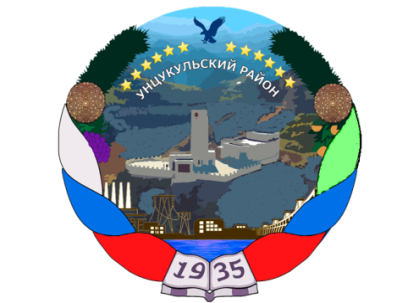 Министерство образования и науки Республики ДагестанМуниципальное образование «Унцукульский район»Муниципальное казенное общеобразовательное учреждение «Ирганайская средняя общеобразовательная школа имени Магомеда Абдулгамидовича Заргалаева»       368942, Унцукульский район, с.Ирганай, ул. Имама Шамиля 82, тел (8988-637-33-37) эл.почта irganai.sosh@mail.ru                                ОКПО – 70492714   ОГРН – 1020501742030   ИНН – 0533009960   КПП - 053301001ПРИКАЗ    от 12.01.2021г.                                                                          №03а«Об организации подвоза обучающихся»В соответствии со статьей 40 Федерального закона от 29.12.2012 № 273-ФЗ «Об образовании в Российской Федерации», подпунктом 2.1.2 пунктом 2.1 СП 2.4.3648-20 «Санитарно-эпидемиологические требования к организациям воспитания и обучения, отдыха и оздоровления детей и молодежи», постановлением Правительства от 23.09.2020 № 1527 «Об утверждении Правил организованной перевозки группы детей автобусами», в целях обеспечения жизни и здоровья детейПРИКАЗЫВАЮ:1. Организовать подвоз обучающихся по маршруту с.Старый Ирганай
– с. Новый Ирганай и обратно со 09.03.2021 по 31.05.2021 на автобусе марки ГАЗ 372621, номерной знак А251МТ159.2. Автобус для перевозки обучающихся, указанный в пункте 1 настоящего приказа, закрепить за водителем Зиявудинов З.М.. Водителю:обеспечить исправное техническое состояние автобуса;ежедневно проходить предрейсовый и послерейсовый медицинский осмотр;не перевозить обучающихся без сопровождающего;осуществлять остановку только в обозначенных в маршрутном листе местах.3. Утвердить:списочный состав обучающихся, подлежащих подвозу (приложение № 1);график движения автобуса (приложение № 2).4. Назначить сопровождающими при перевозке детей по маршруту п. Старый Ирганай – Новый Ирганай Джаватханову А.А., Гамзатову С.А. и Магомедову А.М. Ответственность за сохранность жизни и здоровья обучающихся по пути следования автобуса, а также во время посадки и высадки обучающихся возложить на ответственных за сопровождение.5. Сопровождающим по подвозу детей Джаватхановой А.А., Гамзатовой С.А. и Магомедовой А.М.:изучить и руководствоваться Инструкцией для сопровождающего по организации безопасной перевозки обучающихся и иными действующими правовыми актами;не допускать перевозок посторонних пассажиров автобусом;провести с обучающимися инструктаж по технике безопасности с записью в журнал регистрации инструктажа о мерах личной безопасности в пути следования автобуса туда и обратно и в местах посадки и выхода из автобуса;в дни подвоза информировать руководителя образовательной организации о строгом соблюдении водителем мер безопасности, о численном составе обучающихся;соблюдать требования инструкции по безопасности при перевозке обучающихся автомобильным транспортом;обеспечить сохранность жизни и здоровья обучающихся во время подвоза;знать порядок экстренной эвакуации пассажиров при дорожно-транспортных происшествиях.6. Заместителю директора по ВР Камиловой А.М. провести беседу с родителями обучающихся, пользующихся услугой подвоза автобусом, на тему «Организация подвоза обучающихся».7. Контроль исполнения настоящего приказа оставляю за собойДиректор	                      	М.Г.ГасановаС приказом ознакомлены:Камилова А.М.______________Зиявудинов З.М._____________Джаватханова А.А.___________ Гамзатовой С.А._____________Магомедовой А.М.___________Приложение № 1к приказу МКОУ «Ирганайская СОШ им. М.А.Заргалаева»от 12.01.2021г. № 03аСписочный составобучающихся, подлежащих подвозу1а классБалаев Ахмед АбдусаламовичГамзатова Марьям РамазановнаИсмаилова Муъминат  МажидовнаСаабдулаев Гусейн Арсенович1б классМагомедов Халид ШамиловичХадаева Асият  Гамзатовна2а классАхмедова Фатимат ИбрагимовнаМагомедова Фатимат АбдуршидовнаМагомедалиева Салимат ХаджидадаевнаМахмудов Али МагомедовнаШейхов Магомед ГаджимурадовичШейхов Ибрагим Шамилович2б классАбдулатипов Магомедали ХизриевичАбдулаев Саид ГасановичГаджиев Назир ИсаевичИсаева Бадия АбдулаевнаИбрагимов Юсуф Ильясович3а классГаджиева Барият ГаджимурадовнаИдрисова Марьям МагомедовнаМусаев Рамазан Мурадович Юсупов Магомед Ибрагимович3б классАмиров Салим Шамилович Абдулатипов Мухаммад Хизриевич4а классАхмедов Кихасур ИбрагимовичАхмедова Асият Юсуповна Гамзатов Магомед ИбрагимовичМагомедов Магомед ШамиловичМахмудов Раджаб МагомедовичШигабудинов Расул Абдулвагабович5а классАлиева Патимат ШихабудиновнаМагомедалиев Магомедрасул ГаджидадаевичМакашарипов Рамазан АхмедовичШейхова Айшат Махачевна5б классСалманова Батули СалмановнаСурхаев Магомед МагомедкамиловичШихабудинов Магомед ЗалимхановичШейхова Умасалимат Шамильевна6а классАхмедова Умужат ЮсуповнаИбрагимова Айшат ИльясовнаМагомедалиева Сапият ХаджидадаевнаМагомедалиева Патимат МаратовнаСаитова Меседо Абдулгамидовна6б классМагомедов Самир КазимовичШейхов Ахмед Рустамович7а классБалаев Магомед Каримулаевич Гаджиева Умагани Гаджимурадовна Гайдаров Расул Султанмурадович7б классЗиявудинова Заира МагомедовнаМагомедалиева Ханзада ШамиловнаМагомедов Даниял КурбановичЛукманов Расул Маллаевич8а классАхмедов Джалил ЮсуповичГайдаров Исмаил ГайдаровичГайдаров Магомед ГайдаровичШихабудинова Патимат Залимхановна9а классАхмедов Магомедзагид ЮсуповичГамзатов Шамиль РамазановичДжамалудинова Хали Джамалудиновна9б классАбдулазизов Аюб НабигулаевичБалаева Патимат КаримулаевнаСурхаева Аида Магомедкамиловна10а классГайдарова Суайбат Султанмурадовна Гамзатова Хапизат Ибрагимовна10б классГасанова Хабизат СайгидовнаШихабудинова Рахмат Абдулвагабовна11 классАбдулаева Азима ШамиловнаПриложение № 2к приказу МКОУ «Ирганайская СОШ им. М.А.Заргалаева»от 12.01.2021г. № 03аГрафик перевозки детей на школьном транспортеУтромПосле обеда№РейсыВремяОтветственные1-ый7ч.40м.Джаватханова А.А.2-ый7ч.55м.Гамзатова С.А.3-ый8ч.05м.Магомедова А.М№РейсыВремяОтветственные1-ый13ч.10м.Магомедова Н.А.2-ый14ч.05м.Магомедова А.М. 3-ый15ч.00м.Гамзатова С.А.